Practical Workshop on Intellectual Property, Traditional Knowledge and Traditional Cultural Expressions for Countries from the Arctic Regionorganized by 
the World Intellectual Property Organization (WIPO)andthe Government of Canadain cooperation with 
Nunavut Tunngavik Inc.Iqaluit, Canada, May 14-16, 2019GENERAL INFORMATION FOR PARTICIPANTSprepared by the International Bureau of WIPO and the Government of Canada1.	ORGANIZATION OF THE WORKSHOP AND RELATED ACTIVITIESOrganizersThe Practical Workshop on Intellectual Property, Traditional Knowledge and Traditional Cultural Expressions for Countries from the Arctic Region (the Workshop) is being organized by the World Intellectual Property Organization (WIPO) and the Government of Canada in cooperation with Nunavut Tunngavik Inc.Venue and datesThe Workshop will be held in Iqaluit, Canada, from May 14 to 16, 2019, at the following venue:Cultural eventA cultural event will be hosted by the Government of Canada in the evening of May 15 in the Koojesse South Conference Room at the Frobisher Inn.Working languageThe working language for the Workshop will be English.2.	LOGISTICSTravel arrangementsThere are two daily flights from Ottawa to Iqaluit and back to Ottawa: First Air – www.firstair.ca/  Departs Ottawa at 9:15am EST, arrives in Iqaluit at 12:25pm ESTDeparts Iqaluit at 1:45pm EST and arrive in Ottawa at 4:50pm ESTCanadian North - www.canadiannorth.com/ Departs Ottawa at 9:15am EST, arrives in Iqaluit at 12:29pm ESTDeparts Iqaluit at 1:30pm EST and arrive in Ottawa at 4:40pm ESTVisasAll participants are invited to ensure that their travel documents are valid and to check visa requirements, if applicable.Hotel accommodation and local transportationThe following hotel is suggested for participants residing outside Iqaluit:Frobisher Inn.Astro Hill Complex, Iqaluit, Nunavut.Tel:  +1-867-979-2222.Web site: www.frobisherinn.com/Local transportation from the airport to the hotel The Government of Canada will arrange for airport transfers. Participants who wish to use this service, please let Ms. Laura Woodward know at: laura.woodward3@canada.ca.Taxis are available in Iqaluit at a rate of $7 per person per ride.3.	CONTACT PERSONSAs to the overall organization of the Workshop, the following persons can be contacted for inquiries:Ms. Laura WoodwardPolicy AnalystInnovation, Science and Economic Development CanadaTel: +1 343-291-2929	E-mail:  laura.woodward3@canada.ca Ms. Daphné Zografos JohnssonLegal OfficerTraditional Knowledge DivisionWorld Intellectual Property Organization (WIPO)	 Tel: +41-22 338 9113	Mobile:  +41-79 960 90 73Fax: +41-22 733 8120	E-mail:  daphne.zografos@wipo.int Ms. Rebecka Forsgren	WIPO Indigenous FellowTraditional Knowledge DivisionWorld Intellectual Property Organization (WIPO)	 Tel: +41-22 338 8006	Mobile:  +41-79 538 82 69Fax: +41-22 733 8120	E-mail:  rebecka.forsgren@wipo.int Ms. Martine CoppolaAdministrative AssistantTraditional Knowledge DivisionWorld Intellectual Property Organization (WIPO)Tel: +41-22 338 8141Fax: +41-22 733 8120E-mail:  martine.coppola@wipo.int4.	MISCELLANEOUS INFORMATIONMeals The Government of Canada will be providing the following meals during the Workshop:May 14 – Morning and afternoon coffee breaks, and lunch.May 15 – Morning and afternoon coffee breaks, lunch, and dinner (Cultural Event).May 16 – Morning and afternoon coffee breaks, and lunch.Other restaurants in the area:Frobisher Inn: The Frob Kitchen and Eatery (casual contemporary dining);Storehouse Bar and Grill (casual pub food); Caribrew Café (café with some food options);The Discovery Iqaluit’s Boutique Hotel: The Granite Room (fine dining).ClimateThe temperatures at daytime can be expected to be around 0°C (32°F) to -2°C (28°F) with on average 6 hours of sunshine per day. There might be some rainfall. Wind temperatures can drop the temperature drastically, so be prepared to dress for -15°C.Local timeThe local time of Iqaluit, Canada is UTC/GMT -4 hours.CurrencyCanadian dollar ($) (CAD)ElectricityThe electric power provided in Canada is 120 volts and the frequency is 60 Hz.  The electric wall outlets where the plugs go are for types A and B.Travel guidehttps://www.nunavuttourism.com/regions-of-nunavut/communities/iqaluit/ For some basic words in Inuktitut (one of the four official languages of Iqaluit): https://www.frobisherinn.com/speaking-the-inuktitut-language.htm [End of document]EEEE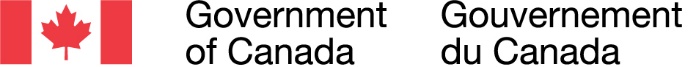 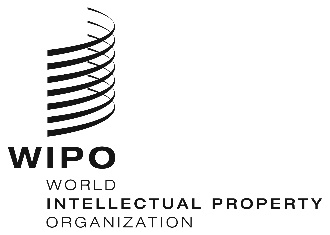 workshopworkshopworkshopworkshopWIPO/IPTK/YFB/19/INF/2WIPO/IPTK/YFB/19/INF/2WIPO/IPTK/YFB/19/INF/2WIPO/IPTK/YFB/19/INF/2ORIGINAL: ENGLISHORIGINAL: ENGLISHORIGINAL: ENGLISHORIGINAL: ENGLISHDATE: May 9, 2019DATE: May 9, 2019DATE: May 9, 2019DATE: May 9, 2019Frobisher Inn.Astro Hill Complex, Iqaluit, NunavutBaffin Conference RoomTel:  +1-867-979-2222